проект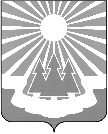 Администрация
муниципального образования «Светогорское городское поселение»
Выборгского района Ленинградской областиПОСТАНОВЛЕНИЕ1. Внести в муниципальную программу «Устойчивое развитие сельских поселений                             на территории МО «Светогорское городское поселение» (далее - программа), утвержденную Постановлением администрации МО «Светогорское городское поселение» 01.12.2014 г. № 411                   (в редакции постановлений   от 30.12.2015 г. № 512, от 12.02.2016 г. № 83, от 14.06.2016 г. № 311,                  от 19.08.2016 г. № 479, от 20.12.2016 г. № 724) далее – Программа следующие изменения:       В паспорте программы: В позиции «Этапы и сроки реализации муниципальной программы» добавить строку «5 этап – 2019 год».Позицию «Объемы бюджетных ассигнований муниципальной программы» изложить в следующей редакции: Всего на реализацию программных мероприятий предусмотрено выделение денежных средств  340,6 тыс.руб., в том числе по годам:2015 год –  0,0 тыс.рублей;2016 год – 0,0 тыс.рублей;2017 год – 240,6 тыс.рублей;  2018 год – 50,0 тыс.рублей;  2019 год – 50,0 тыс.рублей.1.1.3	Раздел 4 «Сроки реализации муниципальной программы в целом, контрольные этапы               и сроки их реализации» изложить в следующей редакции:Срок реализации Программы:2015-2019 годы.Реализацию Программы предполагается осуществить в один этап в течение 2015-2019 года.п.2 раздела 9 «Ресурсное обеспечение муниципальной программы» изложить                               в следующей редакции:Всего на реализацию программных мероприятий предусмотрено выделение средств местного бюджета в объеме 340,6 тыс.рублей в том числе:2015 год – 0,0 тыс.рублей;2016 год – 0,0 тыс.рублей;2017 год – 240,6 тыс.рублей;  2018 год – 50,0 тыс.рублей;  2019 год – 50,0 тыс.рублей.В п.1, 2, 3, 4, 5, 6, 7  «Плана мероприятий муниципальной программы «Устойчивое развитие сельских поселений на территории МО «Светогорское городское поселение» (Приложение к муниципальной программе) добавить строку «2019 год». Внести изменения в «Плана мероприятий муниципальной программы «Устойчивое развитие сельских поселений на территории МО «Светогорское городское поселение» (Приложение к муниципальной программе) добавив п.8, п.91.1.5. Внести изменения в п. 7 мероприятия: «Капитальный ремонт объектов культуры (Лосевский сельский клуб, Лосевская сельская библиотека)» «Плана мероприятий муниципальной программы «Устойчивое развитие сельских поселений на территории МО «Светогорское городское поселение» (Приложение   к муниципальной программе), изложив    в следующей редакции	2. Опубликовать настоящее постановление в газете «Вуокса» и разместить на официальном сайте администрации http://www.mo-svetogorsk.ru/.3. Контроль за исполнением настоящего постановления возложить на заместителя главы администрации МО «Светогорское городское поселение» Ренжина А.А. Глава администрации                                                                                                                    С.В.ДавыдовИсполнитель:Лебедева И.НСогласовано: Андреева Л.А       Горюнова Г.Е.     Заводнова И.С..     Захарова Н.Ю..     О.А..     Сергеева Л.В.  		         Ренжин А.А.		 Разослано: дело, ОГХ, СФ, СЭР МЗ, СБУ, сектор по культуре, делам молодежи и спорту, сайт, газета «Вуокса», регистр МНПА №О внесении изменений в муниципальную программу«Устойчивое развитие сельских поселений                                                                                            на территории МО «Светогорское городское поселение» В соответствии со статьей 179 Бюджетного кодекса Российской Федерации, руководствуясь Постановлением администрации от 12.09.2013 г. № 255 «Об утверждении Порядка разработки, реализации и оценки эффективности муниципальных программ МО «Светогорское городское поселение» (в редакции постановлений администрации от 30.09.2013 г. № 265 от 15.10.2015 г.                     № 384), администрация МО «Светогорское городское поселение» ПОСТАНОВЛЯЕТО внесении изменений в муниципальную программу«Устойчивое развитие сельских поселений                                                                                            на территории МО «Светогорское городское поселение» В соответствии со статьей 179 Бюджетного кодекса Российской Федерации, руководствуясь Постановлением администрации от 12.09.2013 г. № 255 «Об утверждении Порядка разработки, реализации и оценки эффективности муниципальных программ МО «Светогорское городское поселение» (в редакции постановлений администрации от 30.09.2013 г. № 265 от 15.10.2015 г.                     № 384), администрация МО «Светогорское городское поселение» ПОСТАНОВЛЯЕТО внесении изменений в муниципальную программу«Устойчивое развитие сельских поселений                                                                                            на территории МО «Светогорское городское поселение» В соответствии со статьей 179 Бюджетного кодекса Российской Федерации, руководствуясь Постановлением администрации от 12.09.2013 г. № 255 «Об утверждении Порядка разработки, реализации и оценки эффективности муниципальных программ МО «Светогорское городское поселение» (в редакции постановлений администрации от 30.09.2013 г. № 265 от 15.10.2015 г.                     № 384), администрация МО «Светогорское городское поселение» ПОСТАНОВЛЯЕТО внесении изменений в муниципальную программу«Устойчивое развитие сельских поселений                                                                                            на территории МО «Светогорское городское поселение» В соответствии со статьей 179 Бюджетного кодекса Российской Федерации, руководствуясь Постановлением администрации от 12.09.2013 г. № 255 «Об утверждении Порядка разработки, реализации и оценки эффективности муниципальных программ МО «Светогорское городское поселение» (в редакции постановлений администрации от 30.09.2013 г. № 265 от 15.10.2015 г.                     № 384), администрация МО «Светогорское городское поселение» ПОСТАНОВЛЯЕТ№ п/пМероприятияГод реализацииПланируемые объемы финансирования(тыс.руб. в действующих ценах года реализации мероприятия)Планируемые объемы финансирования(тыс.руб. в действующих ценах года реализации мероприятия)Планируемые объемы финансирования(тыс.руб. в действующих ценах года реализации мероприятия)Планируемые объемы финансирования(тыс.руб. в действующих ценах года реализации мероприятия)Индикаторы реализа-ции (целево-го задания)Главный распорядительбюджетных средствИсполнитель№ п/пМероприятияГод реализацииВсегоВ том числеВ том числеВ том числеИндикаторы реализа-ции (целево-го задания)Главный распорядительбюджетных средствИсполнитель№ п/пМероприятияГод реализацииВсегоОБМБПрочие источникиИндикаторы реализа-ции (целево-го задания)Главный распорядительбюджетных средствИсполнитель123456789108Обустройство детской игровой площадки в дер.Лосево201779,850,079,850,0Обустройство 1 деской игровой площощадки Админ.МО «СГП»Отдел городского хозяйстваООО «СХП»ООО «Лига Эгида»8Обустройство детской игровой площадки в дер.Лосево20180,00,00,00,0Обустройство 1 деской игровой площощадки Админ.МО «СГП»Отдел городского хозяйстваООО «СХП»ООО «Лига Эгида»8Обустройство детской игровой площадки в дер.Лосево20190,00,00,00,0Обустройство 1 деской игровой площощадки Админ.МО «СГП»Отдел городского хозяйстваООО «СХП»ООО «Лига Эгида»9Восстановление природного ландшафта Природно-этнографический парк Лиетлахти» Светогорское городское поселение,массив Светогороский,уч-к Лиетлахти201760,750,060,750,0Сохранение и восстановление природного ландшафтаАдмин.МО «СГП»Отдел городского хозяйстваГражулис О.П.9Восстановление природного ландшафта Природно-этнографический парк Лиетлахти» Светогорское городское поселение,массив Светогороский,уч-к Лиетлахти20180,00,00,00,0Сохранение и восстановление природного ландшафтаАдмин.МО «СГП»Отдел городского хозяйстваГражулис О.П.9Восстановление природного ландшафта Природно-этнографический парк Лиетлахти» Светогорское городское поселение,массив Светогороский,уч-к Лиетлахти20190,00,00,00,0Сохранение и восстановление природного ландшафтаАдмин.МО «СГП»Отдел городского хозяйстваГражулис О.П.    № п/пМероприятияГод реализацииПланируемые объемы финансирования(тыс.руб. в действующих ценах года реализации мероприятия)Планируемые объемы финансирования(тыс.руб. в действующих ценах года реализации мероприятия)Планируемые объемы финансирования(тыс.руб. в действующих ценах года реализации мероприятия)Планируемые объемы финансирования(тыс.руб. в действующих ценах года реализации мероприятия)Индикаторы реализа-ции (целево-го задания)Главный распорядительбюджетных средствИсполнитель    № п/пМероприятияГод реализацииВсегоВ том числеВ том числеВ том числеИндикаторы реализа-ции (целево-го задания)Главный распорядительбюджетных средствИсполнитель    № п/пМероприятияГод реализацииВсегоОБМБПрочие источникиИндикаторы реализа-ции (целево-го задания)Главный распорядительбюджетных средствИсполнитель123456789107Ремонт объектов культуры (Лосевский сельский клуб, Лосевская сельская библиотека)2015-20190,000,00,00,02 объек-таАдминстрацияМО «СГП»Сектор по культуре, делам молодежи и спорту, МБУ «КСК г. Светогорска»7.1. Разработка проектно-сметной документации на ремонт помещений Лосевского сельского клуба   20160,00,00,00,00АдминстрацияМО «СГП»Сектор по культуре, делам молодежи и спорту, МБУ «КСК г. Светогорска»7.1. Разработка проектно-сметной документации на ремонт помещений Лосевского сельского клуба   20170,000,0050,00,001 ед.АдминстрацияМО «СГП»Сектор по культуре, делам молодежи и спорту, МБУ «КСК г. Светогорска»7.1. Разработка проектно-сметной документации на ремонт помещений Лосевского сельского клуба   20180,00,00,00,00,0АдминстрацияМО «СГП»Сектор по культуре, делам молодежи и спорту, МБУ «КСК г. Светогорска»7.1. Разработка проектно-сметной документации на ремонт помещений Лосевского сельского клуба   20190,00,00,00,00,0АдминстрацияМО «СГП»Сектор по культуре, делам молодежи и спорту, МБУ «КСК г. Светогорска»7.2.Разработка проектно-сметной документации на ремонт помещений Лосевской сельской библиотеки20160,00,00,00,00АдминстрацияМО «СГП»Сектор по культуре, делам молодежи и спорту, МБУ «КСК г. Светогорска»7.2.Разработка проектно-сметной документации на ремонт помещений Лосевской сельской библиотеки20170,00,00,00,00АдминстрацияМО «СГП»Сектор по культуре, делам молодежи и спорту, МБУ «КСК г. Светогорска»7.2.Разработка проектно-сметной документации на ремонт помещений Лосевской сельской библиотеки20180,00,00,00,00АдминстрацияМО «СГП»Сектор по культуре, делам молодежи и спорту, МБУ «КСК г. Светогорска»7.2.Разработка проектно-сметной документации на ремонт помещений Лосевской сельской библиотеки20190,00,00,00,00АдминстрацияМО «СГП»Сектор по культуре, делам молодежи и спорту, МБУ «КСК г. Светогорска»Итого 20150,0000,00,0000,020160,0000,00,0000,02017240,600,0240,600,0201850,000,050,000,0201950,000,050,000,0Итого по годам340,600,0340,600,0